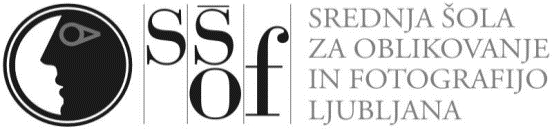 Gosposka ulica 18, 1000 LjubljanaLjubljana, januar 2024VABILO NA PREDSTAVITEV PROGRAMOV in SMERI SŠOFSpoštovani,vabimo vas na predstavitev izobraževalnih programov in smeri SŠOF. Srečali se bomo na daljavo, in sicer v sredo, 10. januarja 2024, ob 17. uri. Na SŠOF se dijaki izobražujejo v izobraževalnih programih:fotografski tehnik/tehnica,umetniška gimnazija – likovna smertehnik oblikovanja – grafično in modno oblikovanje ter oblikovanje uporabnih predmetov. E- povezava bo objavljena na naši spletni strani (https://oblikovna.si/novice/) tri dni pred izvedbo dogodka.S spoštovanjemPeter Peterka, pomočnik ravnateljice na SŠOF